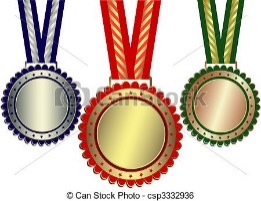 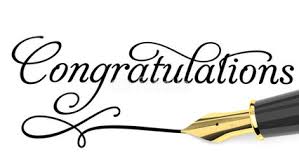 BHATNAGAR INTERNATIONAL SCHOOL, VASANT KUNJAISSCE-2018-19SUBJECT WISE TOPPERSBhatnagar International School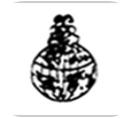 Bhatnagar International SchoolBhatnagar International SchoolVASANT KUNJVASANT KUNJVASANT KUNJ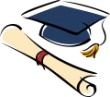 STREAMWISE TOPPERSSTREAMWISE TOPPERSSTREAMWISE TOPPERSScience StreamScience StreamScience StreamPositionNameAggregateITAVISHI GIROTRA96.6%IIAYUSH CHABBRA93.4%IIISHOBIT SINGH93.0%PositionNameAggregateIISHIKA BAGLA93.6%ISAJEL GARG93.6%IIUTKARSH AHUJA92.0%IIISAMIKSHA AGARWAL91.0%PositionNameAggregateIHANSIKA SHARMA94.8%IIABHILASHA SINGH90.4%IIISANSKRITI BHATNAGAR89.0%S.No.SubjectNameMarks1EnglishTAVISHI GIROTRA972PhysicsTAVISHI GIROTRA95AYUSH CHABBRA95SHOBIT SINGH95SAHIL YADAV95MEHUL KAPOOR953ChemistrySAHIL YADAV95TAVISHI GIROTRA954BiologyRAGHAV SAPRA985BiotechnologyTAVISHI GIROTRA1006MathematicsSEJAL GARG977Engineering DrawingJATIN SEHRAWAT898Computer ScienceAYUSH CHABBRA1009EconomicsISHIKA BAGLA99ANANYA KAPOOR9910Business StudiesISHIKA BAGLA9511AccountancySEJAL GARG9512Multimedia & Web TechRITVIK CHOPRA9413Fashion StudiesNOUNIDH DHILLON9414PsychologyHANSIKA SHARMA9715HistoryHANSIKA SHARMA9516Political ScienceHANSIKA SHARMA9617Physical EducationTAVISHI GIROTRA9718Evolution & Form of MediaVARUN CHIBBER9619Creative MediaSONAL PANDEY